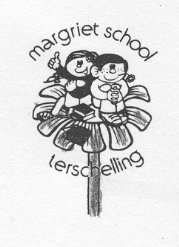 Agenda  Mr vergadering 18 oktober 2017Aanvang: 20.00 uurVoorzitter: LeoNotulant: Eke               1LeoOpening en mededelingenOpening : Leo opent de vergaderingVoorstellen: nieuw (P)MR lid, Janneke Baarslag1 oktober telling2Notulen vorige vergadering: Notulen van vorige vergaderingTekstueelInhoudelijkZijn reeds goedgekeurd en staan op de website22             3Werkplan MR
Data zijn geactualiseerd. Overzicht van punten kunnen gebruikt worden voor het vullen van de agenda. Hebben de andere MR leden nog punten die ze op willen  nemen in de jaarplanning?Aansluitend vergaderingen plannen.              34
 EsméFinanciën --> investeringsbegroting4
 Esmé5MRNext Level schoolDoel: elkaar op de hoogte houden indien er iets te melden valt5MR6MREvaluatie Staking.Doel: Hoe hebben de ouders en de leerkrachten het ervaren? En zijn er vanuit de oudergeleding suggesties over een nieuwe staking (van 2 dagen)8Rondvraag 